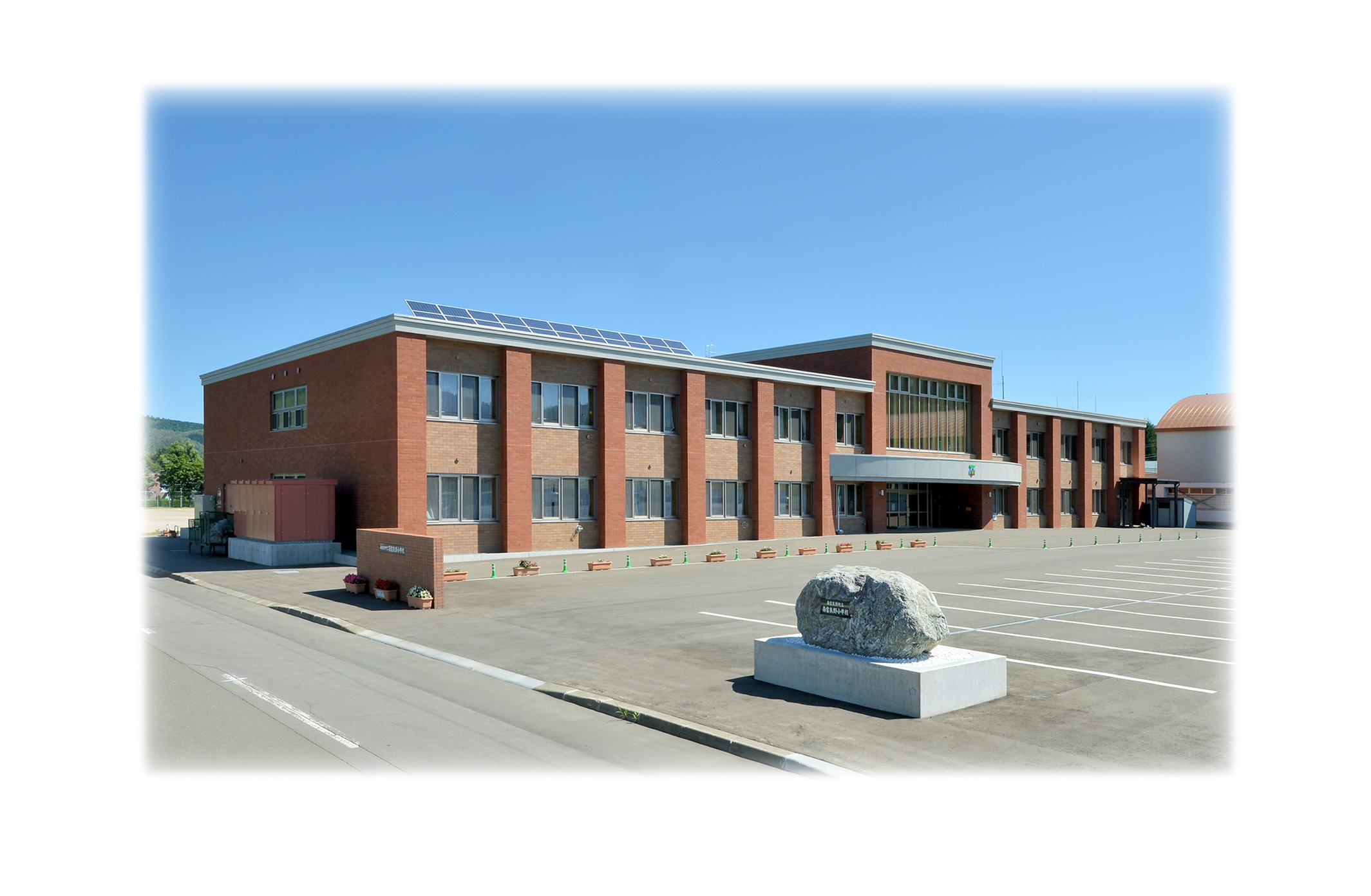 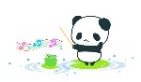 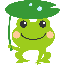 南富良野小学校便り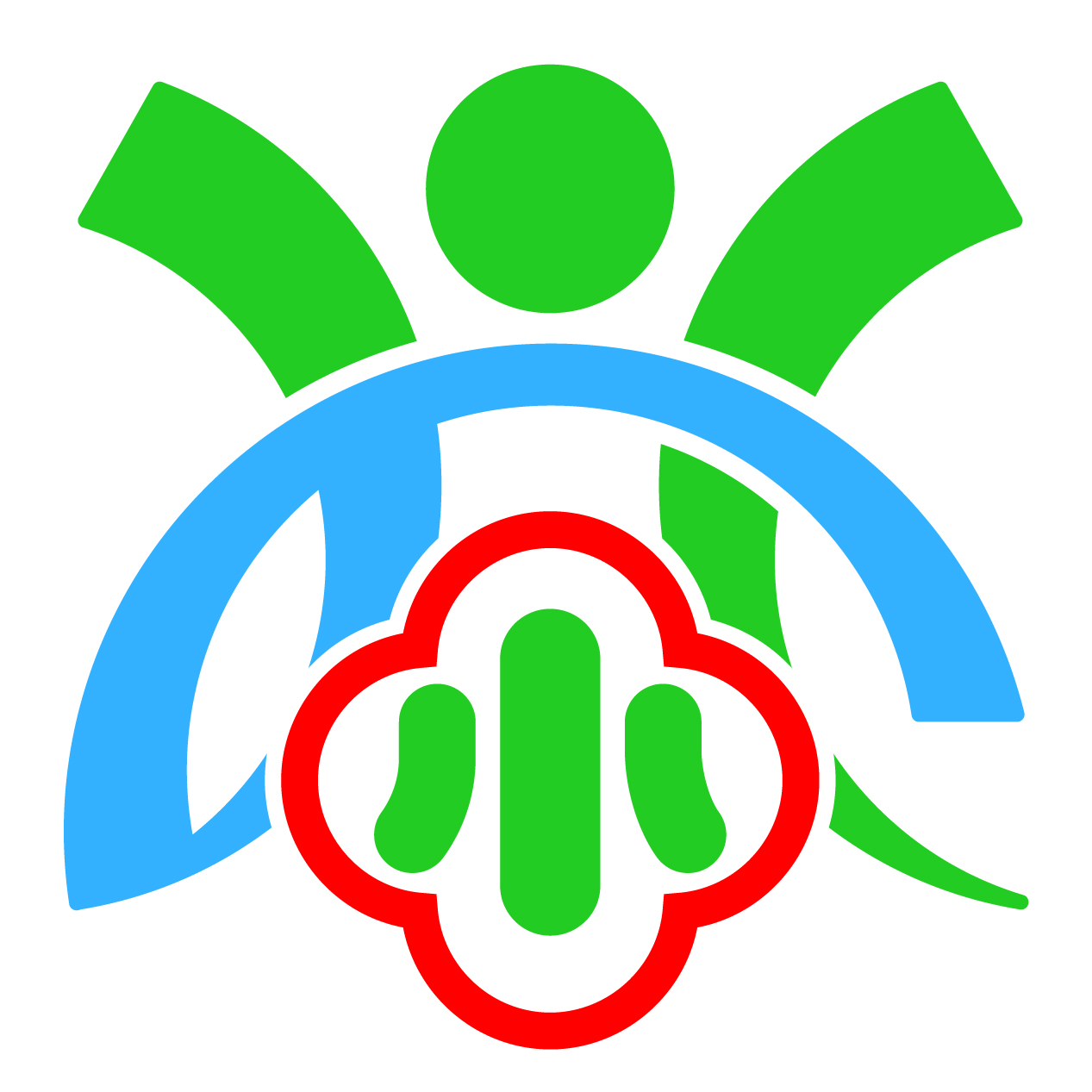 令和２年度　第２号令和２年５月２９日TEL  ５２－２３１１FAX  ５２－２３７５ikutora-js@furano.ne.jp